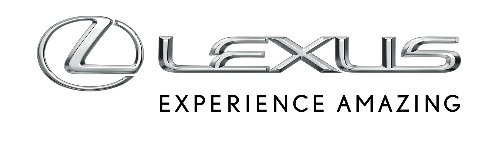 12 GRUDNIA 2023LEXUS RX 350h W SPECYFIKACJI IDEALNEJ DLA FIRM. AUTA Z SZYBKIM TERMINEM ODBIORULexus RX 350h w nowej specyfikacji wersji Business idealnym autem flotowymOszczędny i niezawodny napęd hybrydowyBogate wyposażenie standardowe i samochody dostępne „od ręki”Elastyczne formy finansowania auta w ramach KINTO ONELexus RX ma niesłychanie mocną pozycję w segmencie E-SUV Premium, o czym świadczy aż 15,7% udziału w swojej klasie. Od początku roku na drogi wyjechało już 2383 egzemplarzy tego auta, a w samym listopadzie przybyło 255 aut. Lexus RX od lat jest ceniony za bogate wyposażenie, niezawodność oraz niskie koszty eksploatacji, co sprawia, że jest bardzo atrakcyjną propozycją dla firm.Z myślą o klientach flotowych Lexus przygotował specjalną ofertę dla modelu RX 350h w nowej specyfikacji wersji Business z 21-calowymi felgami aluminiowymi. Samochody dostępne są od ręki, a w salonach marki można skorzystać z atrakcyjnych form finansowania w ramach programów KINTO ONE. Miesięczna rata wynosi od 2286 zł netto w Najmie KINTO ONE przy umowie na dwa lata, 10-procentowej opłacie wstępnej oraz z limitem przebiegu wynoszącym 30 tys. km. Lexusa RX 350h Business można też sfinansować w ramach nowego Leasingu KINTO ONE 104%, w którym suma wszystkich opłat wynosi 104% wartości auta.Bogate wyposażenie i niezawodny napędLexus RX 350h w nowej specyfikacji wersji Business z 21-calowymi kołami to auto bardzo bogato wyposażone. Standardem jest trzystrefowa klimatyzacja, pakiet systemów bezpieczeństwa Lexus Safety System + trzeciej generacji, inteligentny kluczyk, podgrzewana kierownica i przednie fotele, 14-calowy ekran systemu multimedialnego, 12 głośników systemu audio, inteligentny asystent głosowy Lexus Concierge z usługami Connected, reflektory Full LED, nastrojowe oświetlenie wnętrza czy elektryczna regulacja wysokości i wysunięcia kierownicy.Lexus RX 350h ma inteligentny napęd na cztery koła E-FOUR, który zapewnia doskonałe właściwości jezdne, oraz sprawdzoną i oszczędną hybrydę z niezawodnym wolnossącym silnikiem o pojemności 2,5 l. Łączna moc układu wynosi 250 KM, a samochód notuje średnie zużycie paliwa od 6,3 l/100 km. Wydajny napęd hybrydowy oznacza także niższe koszty eksploatacji dzięki niższemu zużyciu tarcz i klocków hamulcowych oraz opon, tym samym RX stanowi doskonałą alternatywę dla modeli z silnikami wysokoprężnymi.Wyniki badań niezależnych organizacji konsumenckich od lat potwierdzają, że Lexus RX jest autem niezawodnym. W J.D. Power 2023 U.S. Vehicle Dependability Study ten model okazał się najbardziej godnym zaufania ze wszystkich biorących udział w zestawieniu. Z kolei w najnowszym badaniu organizacji Consumer Reports ceniony za swój napęd hybrydowy Lexus RX uzyskał 83 punkty i po raz kolejny znalazł się w czołówce swojego segmentu.